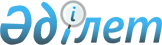 Об утверждении регламента государственной услуги "Субсидирование по возмещению ставки вознаграждения по кредитам (лизингу) на поддержку сельского хозяйства"
					
			Утративший силу
			
			
		
					Приказ Министра сельского хозяйства Республики Казахстан от 5 мая 2014 года № 5-2/249. Зарегистрирован в Министерстве юстиции Республики Казахстан 10 июня 2014 года № 9491. Утратил силу приказом Министра сельского хозяйства Республики Казахстан от 9 июля 2015 года № 9-1/633

      Сноска. Утратил силу приказом Министра сельского хозяйства РК от 09.07.2015 № 9-1/633 (вводится в действие по истечении десяти календарных дней со дня его первого официального опубликования).      В соответствии с подпунктом 2) статьи 10 Закона Республики Казахстан от 15 апреля 2013 года «О государственных услугах» ПРИКАЗЫВАЮ:



      1. Утвердить прилагаемый регламент государственных услуг «Субсидирование по возмещению ставки вознаграждения по кредитам (лизингу) на поддержку сельского хозяйства». 



      2. Признать утратившим силу подпункт 11) пункта 1 приказа Министра сельского хозяйства Республики Казахстан от 2 октября 2012 года № 1-3/490 «Об утверждении регламентов государственных услуг в области сельского хозяйства» (зарегистрированный в Реестре государственной регистрации нормативных правовых актов за № 8065, опубликованный 28 декабря 2013 года в газетах «Казахстанская правда» № 346 (27620) и «Егемен Қазақстан» № 284 (28223)). 



      3. Департаменту экономической интеграции и агропродовольственных рынков Министерства сельского хозяйства Республики Казахстан обеспечить в установленном законодательством порядке государственную регистрацию настоящего приказа в Министерстве юстиции Республики Казахстан и его официальное опубликование в средствах массовой информации. 



      4. Настоящий приказ вводится в действие по истечении десяти календарных дней после дня его первого официального опубликования.       Министр                                    А. Мамытбеков

Утвержден          

приказом Министра сельского 

хозяйства Республики Казахстан

от 5 мая 2014 года № 5-2/249  

Регламент государственной услуги 

«Субсидирование по возмещению ставки вознаграждения по кредитам

(лизингу) на поддержку сельского хозяйства» 

1. Общие положения 

      1. Услугодатель – Министерство сельского хозяйства Республики Казахстан. 



      2. Форма оказания государственной услуги: бумажная. 



      3. Результат оказания государственной услуги – перечисление субсидий на банковский счет услугополучателя.  

2. Описание порядка действий структурных подразделений

(работников) услугодателя в процессе оказания государственной

услуги

      4. Основание для начала процедуры (действия) по оказанию государственной услуги – представление заявки услугополучателя по форме согласно приложения 1 Стандарта государственной услуги «Субсидирование по возмещению ставки вознаграждения по кредитам (лизингу) на поддержку сельского хозяйства», утвержденного постановлением Правительства Республики Казахстан от 25 февраля 2014 года № 150 (далее – Стандарт) и перечень документов, предусмотренных пунктом 9 Стандарта. 



      5. Процедуры (действия), входящие в состав процесса оказания государственной услуги, длительность выполнения: 

      1) прием и регистрация документов услугополучателей до наступления дня рассмотрения документов услугополучателей секретарем Комиссии по определению финансовых институтов и распределения субсидий (далее – секретарь Комиссии) и выдача копии заявки; 

      максимально допустимое время ожидания для сдачи пакета документов – не более 30 (тридцати) минут;

      максимально допустимое время обслуживания – не более 30 (тридцати) минут;

      2) вынесение секретарем Комиссии документов услугополучателей в день рассмотрения документов услугополучателей на заседание Комиссии по определению финансовых институтов и распределения субсидий (далее – Комиссия) по проведению вскрытия конвертов с заявками финансовых институтов услугополучателей и определения финансовых институтов; 

      3) в течение 1 (одного) рабочего дня со дня рассмотрения документов услугополучателей формирование Комиссией перечня финансовых институтов, прошедших определение; 

      4) в течение 15 (пятнадцати) рабочих дней со дня рассмотрения документов услугополучателей рассмотрение Комиссией представленных документов услугополучателей на соответствие Стандарту и составление протокола вскрытия; 

      5) в течение 5 (пяти) рабочих дней после подписания протокола вскрытия конвертов проведение заседания Комиссии о субсидировании и распределения им сумм субсидий; 

      6) в течение 5 (пяти) рабочих дней после заседания Комиссии о субсидировании и распределения им сумм субсидий составление секретарем Комиссии протокола о субсидировании и распределения им сумм субсидий и подписание данного протокола Комиссией; 

      7) со дня подписания протокола заседания Комиссии о субсидировании и распределения им сумм субсидий секретарь Комиссии: 

      в течение 3 (трех) рабочих дней уведомление в письменной форме всех финансовых институтов услугополучателей о результатах заседаний Комиссии;

      в течение 10 (десяти) рабочих дней размещение на интернет-ресурсе услугодателя информации об итогах проведения определения;

      8) в течение 10 (десяти) рабочих дней после выдачи финансовым институтом кредитов услугополучателя, а также на основании протокола об итогах заседания Комиссии о субсидировании и распределения им сумм субсидий секретарь Комиссии обеспечивает заключение договоров на субсидирование между услугодателем и финансовом институтом услугополучателя; 

      9) проверка секретарем Комиссии в течение 5 (пяти) рабочих дней представленных финансовым институтом заявок на перечисление средств из республиканского бюджета на расчетный счет финансового института услугополучателя и отчета; 

      10) формирование и представление секретарем Комиссии ответственному секретарю услугодателя ведомости для субсидирования процентной ставки вознаграждения по кредиту (лизингу) и счета к оплате в двух экземплярах в течение 3 (трех) рабочих дней после проверки представленных финансовым институтом заявок на перечисление средств из республиканского бюджета на расчетный счет финансового института услугополучателя и отчета; 

      11) утверждение ответственным секретарем услугодателя ведомости для субсидирования процентной ставки вознаграждения по кредиту (лизингу) и счета к оплате в течение 3 (трех) рабочих дней после проверки представленных финансовым институтом заявок на перечисление средств из республиканского бюджета на расчетный счет финансового института услугополучателя и отчета; 

      12) отписание ответственным секретарем услугодателя в структурное подразделение услугодателя ведомости для субсидирования процентной ставки вознаграждения по кредиту (лизингу) и счета к оплате в течение 3 (трех) рабочих дней после проверки представленных финансовым институтом заявок на перечисление средств из республиканского бюджета на расчетный счет финансового института услугополучателя и отчета для направления в структурным подразделением услугодателя в территориальное подразделение казначейства реестра счетов к оплате и счетов к оплате; 

      13) представление структурным подразделением услугодателя в территориальное подразделение казначейства реестра счетов к оплате и счетов к оплате после утверждения ведомости на выплату субсидий. 



      6. Результат процедуры (действия) по оказанию государственной услуги, который служит основанием для начала выполнения следующей процедуры (действия):

      1) документы услугополучателей, зарегистрированные секретарем Комиссии выносятся на заседание Комиссии по проведению вскрытия конвертов с заявками финансовых институтов услугополучателей и определения финансовых институтов; 

      2) формирование Комиссией перечня финансовых институтов, прошедших определение; 

      3) составление Комиссией протокола вскрытия конвертов с заявками финансовых институтов услугополучателей; 

      4) составление Комиссией протокола о субсидировании и распределения им сумм субсидий; 

      5) после составления Комиссией протокола о субсидировании и распределения им сумм субсидий секретарь Комиссии обеспечивает: 

      уведомление финансовых институтов услугополучателей о результатах заседаний Комиссии;

      размещение на интернет-ресурсе услугодателя информации об итогах проведения определения;

      6) после выдачи финансовым институтом кредитов услугополучателя, а также на основании протокола об итогах заседания Комиссии о субсидировании и распределения им сумм субсидий секретарь Комиссии обеспечивает заключение договоров на субсидирование между услугодателем и финансовом институтом услугополучателя; 

      7) проверка секретарем Комиссии представленных финансовым институтом заявок на перечисление средств из республиканского бюджета на расчетный счет финансового института услугополучателя и отчета; 

      8) формирование и представление секретарем Комиссии ответственному секретарю услугодателя ведомости для субсидирования процентной ставки вознаграждения по кредиту (лизингу) и счета к оплате после проверки представленных финансовым институтом заявок на перечисление средств из республиканского бюджета на расчетный счет финансового института услугополучателя и отчета; 

      9) утверждение ответственным секретарем услугодателя ведомости для субсидирования процентной ставки вознаграждения по кредиту (лизингу) и счета к оплате и отписание их в структурное подразделение услугодателя; 

      10) представление структурным подразделением услугодателя в территориальное подразделение казначейства реестра счетов к оплате и счетов к оплате.  

3. Описание порядка взаимодействия структурных подразделений

(работников) услугодателя в процессе оказания государственной

услуги 

      7. В процессе оказания государственной услуги участвуют следующие работники услугодателя: 

      секретарь Комиссии;

      Комиссия;

      ответственный секретарь услугодателя;

      структурное подразделение.



      8. Описание последовательности процедур (действий) между структурными подразделениями (работниками): 

      1) прием и регистрация документов услугополучателей до наступления дня рассмотрения документов услугополучателей секретарем Комиссии; 

      2) вынесение секретарем Комиссии документов услугополучателей в день рассмотрения документов услугополучателей на заседание Комиссии по проведению вскрытия конвертов с заявками финансовых институтов услугополучателей и определения финансовых институтов; 

      3) в течение 1 (одного) рабочего дня со дня рассмотрения документов услугополучателей формирование Комиссией перечня финансовых институтов, прошедших определение; 

      4) в течение 15 (пятнадцати) рабочих дней со дня рассмотрения документов услугополучателей рассмотрение Комиссией представленных документов услугополучателей на соответствие Стандарту и составление протокола вскрытия; 

      5) в течение 5 (пяти) рабочих дней после подписания протокола вскрытия конвертов проведение заседания Комиссии о субсидировании и распределения им сумм субсидий; 

      6) в течение 5 (пяти) рабочих дней после заседания Комиссии о субсидировании и распределения им сумм субсидий составление секретарем Комиссии протокола о субсидировании и распределения им сумм субсидий и подписание данного протокола Комиссией; 

      7) со дня подписания протокола заседания Комиссии о субсидировании и распределения им сумм субсидий секретарь Комиссии: 

      в течение 3 (трех) рабочих дней уведомление в письменной форме всех финансовых институтов услугополучателей о результатах заседаний Комиссии;

      в течение 10 (десяти) рабочих дней размещение на интернет-ресурсе услугодателя информации об итогах проведения определения;

      8) в течение 10 (десяти) рабочих дней после выдачи финансовым институтом кредитов услугополучателя, а также на основании протокола об итогах заседания Комиссии о субсидировании и распределения им сумм субсидий секретарь Комиссии обеспечивает заключение договоров на субсидирование между услугодателем и финансовом институтом услугополучателя; 

      9) проверка секретарем Комиссии в течение 5 (пяти) рабочих дней представленных финансовым институтом заявок на перечисление средств из республиканского бюджета на расчетный счет финансового института услугополучателя и отчета; 

      10) формирование и представление секретарем Комиссии ответственному секретарю услугодателя ведомости для субсидирования процентной ставки вознаграждения по кредиту (лизингу) и счета к оплате в двух экземплярах в течение 3 (трех) рабочих дней после проверки представленных финансовым институтом заявок на перечисление средств из республиканского бюджета на расчетный счет финансового института услугополучателя и отчета; 

      11) утверждение ответственным секретарем услугодателя ведомости для субсидирования процентной ставки вознаграждения по кредиту (лизингу) и счета к оплате в течение 3 (трех) рабочих дней после проверки представленных финансовым институтом заявок на перечисление средств из республиканского бюджета на расчетный счет финансового института услугополучателя и отчета; 

      12) отписание ответственным секретарем услугодателя в структурное подразделение услугодателя ведомости для субсидирования процентной ставки вознаграждения по кредиту (лизингу) и счета к оплате в течение 3 (трех) рабочих дней после проверки представленных финансовым институтом заявок на перечисление средств из республиканского бюджета на расчетный счет финансового института услугополучателя и отчета для направления в структурным подразделением услугодателя в территориальное подразделение казначейства реестра счетов к оплате и счетов к оплате; 

      13) представление структурным подразделением услугодателя в территориальное подразделение казначейства реестра счетов к оплате и счетов к оплате после утверждения ведомости на выплату субсидий. 



      9. Блок-схема прохождения каждого действия (процедуры) с указанием длительности каждой процедуры (действия) приведена в приложении к настоящему Регламенту.  

4. Описание порядка взаимодействия с центром обслуживания

населения и (или) иными услугодателями, а также порядка

использования информационных систем в процессе оказания

государственной услуги 

      10. При оказании государственной услуги не предусмотрена возможность обращения услугополучателя в центр обслуживания населения и (или) к иным услугодателям.

Приложение             

к регламенту государственной услуги 

«Субсидирование по возмещению    

ставки вознаграждения по      

кредитам (лизингу) на поддержку 

сельского хозяйства»       

                           Блок-схема 

             прохождения каждого действия (процедуры) 

       с указанием длительности каждой процедуры (действия)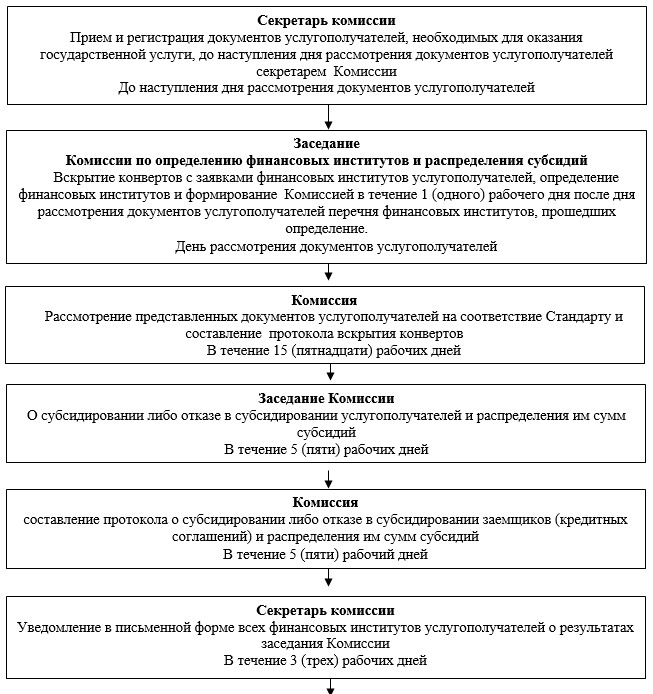 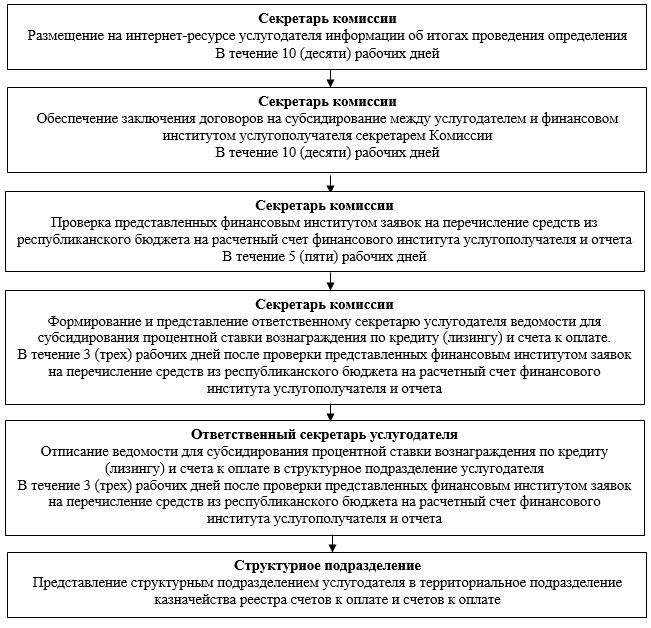 
					© 2012. РГП на ПХВ «Институт законодательства и правовой информации Республики Казахстан» Министерства юстиции Республики Казахстан
				